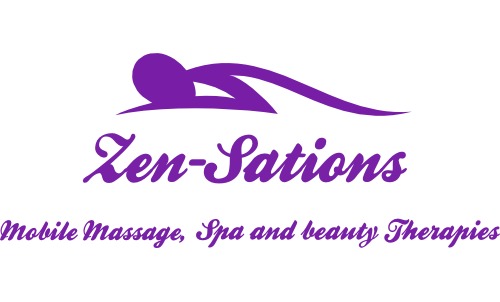 Consentimiento Para Terapia de MasajeYo, ______________________________, (cliente) entiendo que la terapia de masaje provista por, _______________________________,  (masoterapeuta) es para aumentar la relajación, reducir el dolor causado por la tensión muscular, incrementar el rango de movilidad, mejorar la circulacion y ofrecer una experiencia positiva de contacto. Cualquier otro propósito para la terapia de masaje están especificados abajo:Los beneficios generales del masaje, las posibles contraindicaciones y el procedimiento de tratmiento me han sido explicados. Entiendo que la terapia de masaje no es un substituto del tratamiento medico o medicinas, y que es recomendable que consulte con mi medico para cualquier situación que pueda tener. Entiendo que el terapeuta no diagnostica enfermedades, no receta medicamentos, y que la manipulación de la columna nos son parte de la terapia de masaje.He infomado al terapeuta de todos mis problemas fisicos médicos y medicamentos, y mantendré informado al terapeuta de cualquier cambio.He recibido una copia de las pólizas del terapeuta las entiendo y estoy de acuerdo en regirme por ellas.Firma del Cliente 	Fecha